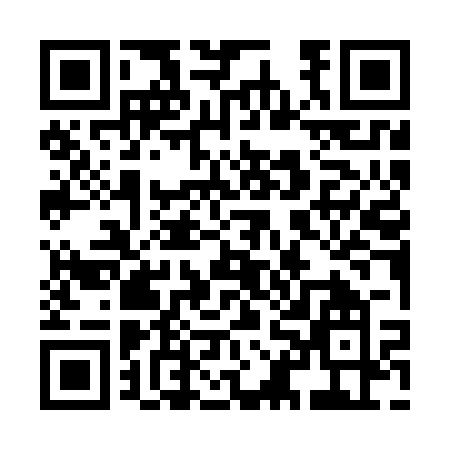 Prayer times for Zuid Carolina, NetherlandsMon 1 Jul 2024 - Wed 31 Jul 2024High Latitude Method: Angle Based RulePrayer Calculation Method: Muslim World LeagueAsar Calculation Method: HanafiPrayer times provided by https://www.salahtimes.comDateDayFajrSunriseDhuhrAsrMaghribIsha1Mon3:105:231:417:189:5812:042Tue3:105:241:417:179:5812:043Wed3:115:251:417:179:5812:044Thu3:115:261:427:179:5712:045Fri3:125:271:427:179:5612:046Sat3:125:281:427:179:5612:047Sun3:135:281:427:179:5512:048Mon3:135:291:427:169:5512:039Tue3:135:301:427:169:5412:0310Wed3:145:311:437:169:5312:0311Thu3:145:331:437:159:5212:0312Fri3:155:341:437:159:5112:0213Sat3:155:351:437:149:5012:0214Sun3:165:361:437:149:5012:0215Mon3:175:371:437:139:4812:0116Tue3:175:381:437:139:4712:0117Wed3:185:401:437:129:4612:0018Thu3:185:411:437:129:4512:0019Fri3:195:421:437:119:4411:5920Sat3:195:441:437:109:4311:5921Sun3:205:451:447:109:4211:5822Mon3:205:461:447:099:4011:5823Tue3:215:481:447:089:3911:5724Wed3:225:491:447:079:3711:5725Thu3:225:501:447:079:3611:5626Fri3:235:521:447:069:3511:5627Sat3:235:531:447:059:3311:5528Sun3:245:551:447:049:3211:5429Mon3:245:561:447:039:3011:5330Tue3:255:581:437:029:2811:5331Wed3:265:591:437:019:2711:52